UNIVERSIDADE EDERAL DA PARAÍACENTRO DE CIÊNCIAS APLICADAS E EDUCAÇÃOGRUPO DE ESTUDOS SOCIEDADE, TRABALHO E EDUCAÇÃO.AÇÃO DE EXTENSÃO UNIVERSITÁRIA (EDITAL UFPB NO SEU MUNICÍPIO – 2017)I FESTIVAL DE MÚSICA NO VALE (CAMPUS IV-UFPB/2017)FICHA DE INSCRIÇÃO IDENTIFICAÇÃO DO CANDIDATONOME COMPLETO:________________________________________________________________________IDADE: ______________TELEFONE (whatsapp): _______________________________________________ENDEREÇO:_____________________________________________________________________________________________________________________________________________________________________VÍNCULO COM A INSTITUIÇÃO (CAMPUS IV-LITORAL NORTE):(    ) Aluno (a);       Curso: ___________________________________________________________________(    ) Professor (a);    Departamento: __________________________________________________________(    ) Servidor Técnico-administrativo;    Setor/Departamento: ______________________________________(    ) Servidor terceirizado.    Setor/Departamento: _______________________________________________CATEGORIA ESCOLHIDA PARA PARTICIPAÇÃO:(    ) COMPOSIÇÃO PRÓPRIA(    ) INTERPRETAÇÃO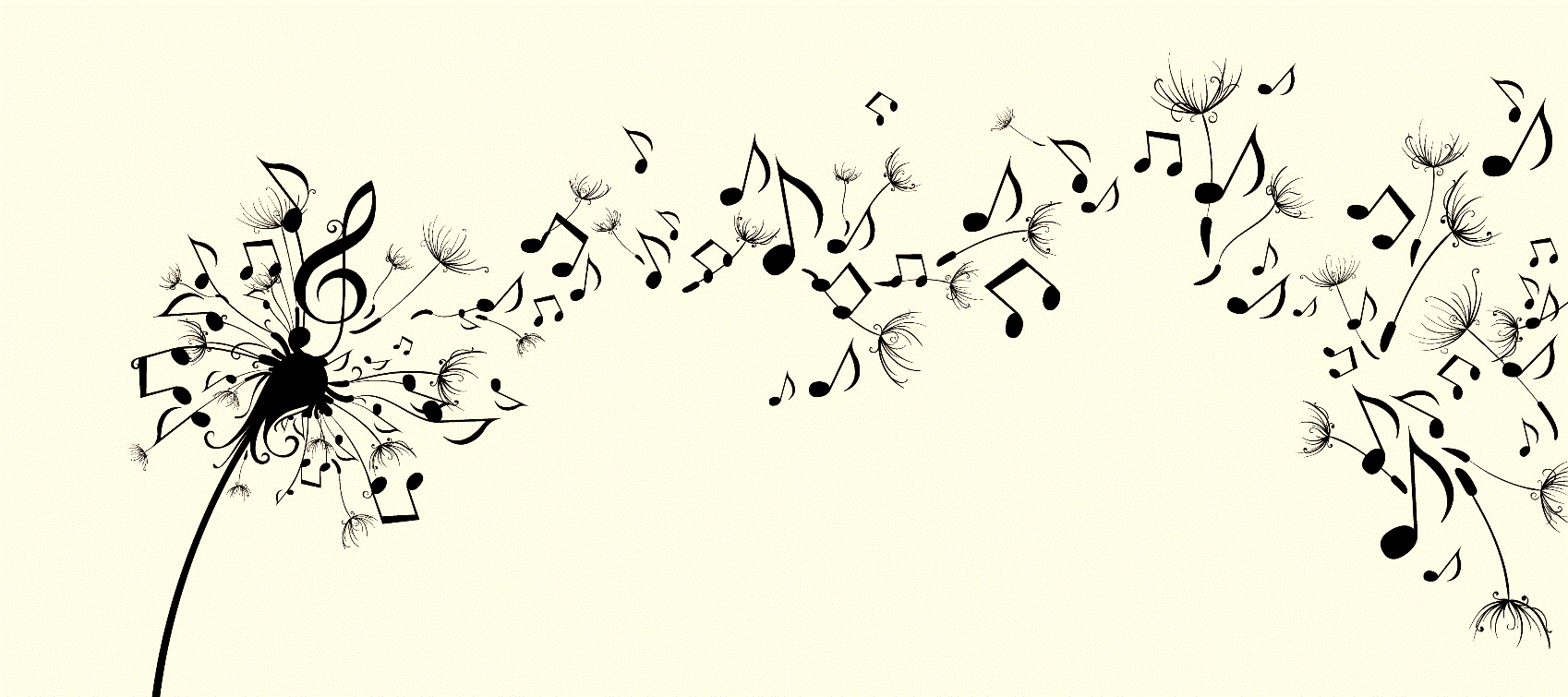 Eu, ____________________________________________________________, declaro que as informações acima são verídicas, declaro ter lido o Regulamento do I Festival de Música no Vale (Campus IV-UFPB/2017), estar ciente de todas as normas, procedimentos, datas e condições de participação e me comprometo a aceita-las e segui-las.COMISSÃO ORGANIZADORAINDICAÇÃO DE ESCOLHAS DE REPERTÓRIOIDENTIFICAÇÃO DO CANDIDATONOME COMPLETO:________________________________________________________________________COMPOSIÇÃO PRÓPRIA (título da canção):FASE ELIMINATÓRIA:1.______________________________________________________________________________________2.______________________________________________________________________________________FASE FINAL: 1.______________________________________________________________________________________2.______________________________________________________________________________________INTERPRETAÇÃO (título da canção e autoria):FASE ELIMINATÓRIA:1. Título da canção e autoria:_______________________________________________________________________________________________________________________________________________________2. Título da canção e autoria:_______________________________________________________________________________________________________________________________________________________FASE FINAL:1. Título da canção e autoria:_______________________________________________________________________________________________________________________________________________________2. Título da canção e autoria:_______________________________________________________________________________________________________________________________________________________Em caso de repertório coincidente (na categoria interpretação), prevalece a escolha de quem entregou a indicação primeiro. Os demais candidatos serão informados e poderão realizar nova escolha, que deverá ser informada à Comissão até a data limite.